  ПРОЕКТ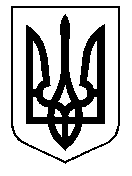 ТАЛЬНІВСЬКА РАЙОННА РАДАЧеркаської областіР  І  Ш  Е  Н  Н  Я___________                                                                                     № __________Про внесення змін до Статуту комунального некомерційного  підприємства «Тальнівський центр первинної медико – санітарної допомоги» Тальнівської  районної ради   Відповідно до статті 43 Закону України «Про місцеве самоврядування в Україні», пункту 5 статті 57, статті 78 Господарського кодексу України, Закону України «Про державну реєстрацію юридичних осіб, фізичних осіб-підприємців та громадських формувань», статті 16 Закону України  «Основи законодавства України  про охорону здоров’я», Закону України від 28.12. 2014 № 76-VIII «Про внесення змін та визнання такими, що втратили чинність, деяких законодавчих актів України», наказу Міністерства охорони здоров’я України від 29.07.2016 №801 «Про затвердження Положення про центр первинної медичної (медико-санітарної) допомоги та положень про його підрозділи», враховуючи лист Тальнівської  районної державної адміністрації від ___.07.2019 № _______, районна рада ВИРІШИЛА:Внести зміни до Статуту Комунального некомерційного підприємства «Тальнівський центр первинної медико-санітарної допомоги» Тальнівської  районної ради, затвердженого рішенням районної ради від 17.08.2018 № 26-4/VII, виклавши його у новій редакції (додається).	2.   Головному  лікарю Комунального некомерційного підприємства «Тальнівський центр первинної медико-санітарної допомоги» Тальнівської районної  ради здійснити заходи щодо реєстрації змін до Статуту згідно чинного законодавства.3.   Контроль за виконанням рішення покласти на постійні комісії районної ради з питань комунальної власності, промисловості та регуляторної політики  і з питань бюджету та економічного розвитку.Голова районної  ради                                                            